Gdynia, dnia 25.10.2018r.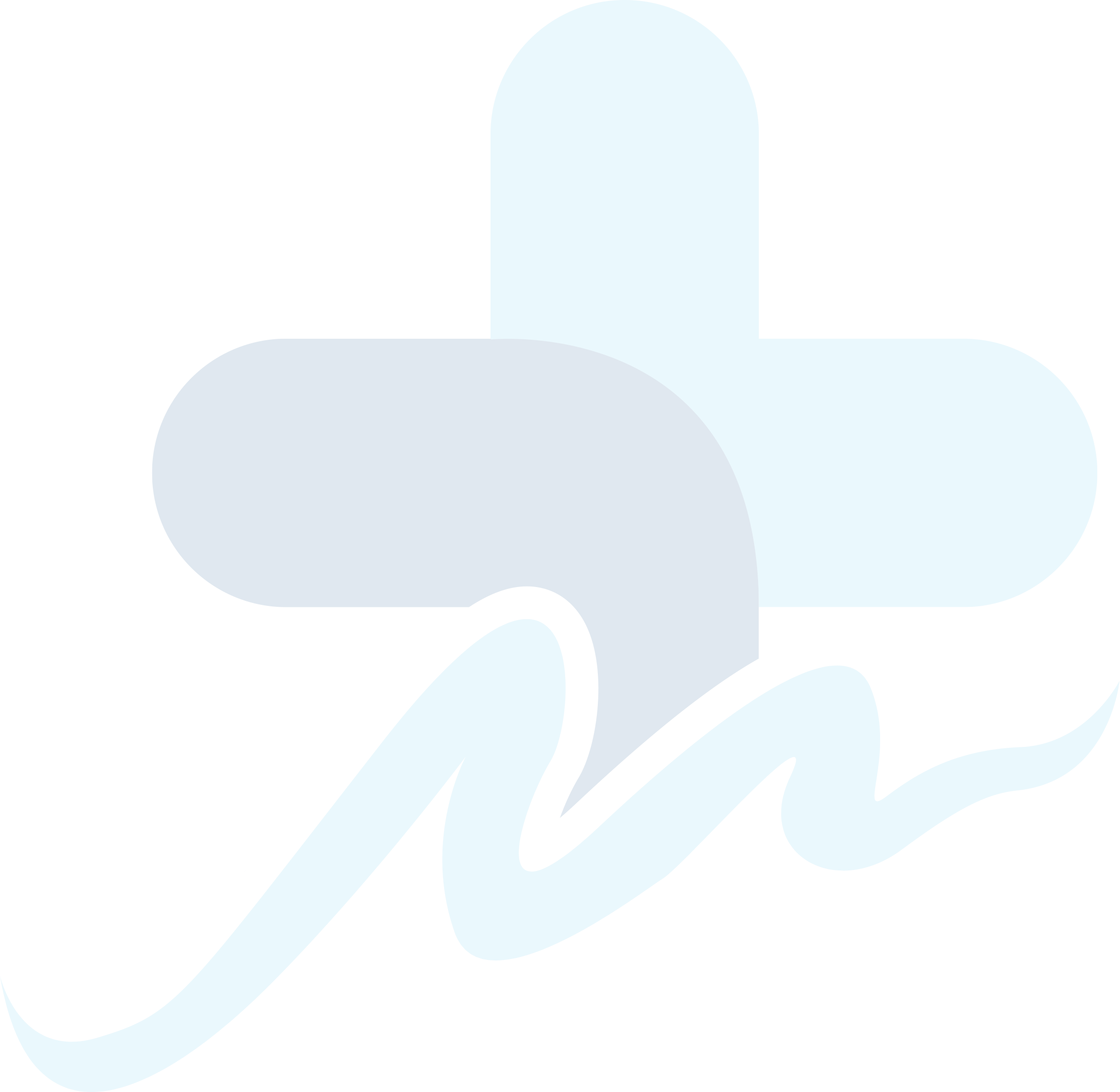 OGŁOSZENIE O PRZESUNIĘCIU ROZSTRZYGNIĘCIA KONKURSU OFERT
 NA UDZIELANIE ŚWIADCZEŃ ZDROWOTNYCHDotyczy ogłoszenia z dnia 11.10.2018 r. – postępowanie konkursowe nr 58/2018Komisja konkursowa powołana Zarządzeniem Zarządu Szpitali Pomorskich Sp. z o.o. z dnia 11.10.2018 r. - działając zgodnie z zapisami ustawy z dnia 15 kwietnia 2011 r. o działalności leczniczej (t.j. Dz.U. 2018 poz. 160 ze zm.) oraz zgodnie ze Szczegółowymi Warunkami Konkursu Ofert na udzielanie świadczeń zdrowotnych nr 58/2018 informuje o przesunięciu rozstrzygnięcia postępowania konkursowego w następującym zakresie świadczeń:III.1. Świadczenia zdrowotne ambulatoryjne w Poradni Chorób Zakaźnych dla dorosłych wraz z wykonywaniem świadczeń w ramach programów lekowych oraz w Poradni Hepatologicznej, a także  pełnienie dyżurów w Izbie Przyjęć i oddziałach chorób zakaźnych dla dorosłych.III.2. Świadczenia zdrowotne ambulatoryjne w Poradni Chorób Zakaźnych dla dorosłych wraz z wykonywaniem świadczeń w ramach programów lekowych oraz w Poradni Hepatologicznej.III.3. Udzielanie świadczeń zdrowotnych  w Pracowni USG – wykonywanie i opis badań USG narządów jamy brzusznej, sutka, tarczycy, narządów miednicy mniejszej, przytarczyc,węzłów chłonnych szyi. Na podstawie pkt. XI ppkt 7 SWKO Komisja Konkursowa przedłużyła termin ogłoszenia rozstrzygnięcia konkursu ofert nr 58/2018 w powyższym zakresie na dzień 29.10.2018 r.  Ogłoszenie o przesunięciu rozstrzygnięcia konkursu ofert zamieszczone zostaje na tablicy informacyjnej w lokalizacji ul. Smoluchowskiego 18 , 80-214 Gdańsk Szpitali Pomorskich Sp. z o.o. przy ul. Powstania Styczniowego 1, 81-519 Gdynia oraz na stronie internetowej www.szpitalepomorskie.euPrzewodniczący Komisji Konkursowej                                     	